趋势杀毒软件服务器病毒库离线更新文档1.打开趋势杀毒网站http://www.trendmicro.com.cn/cn/index.html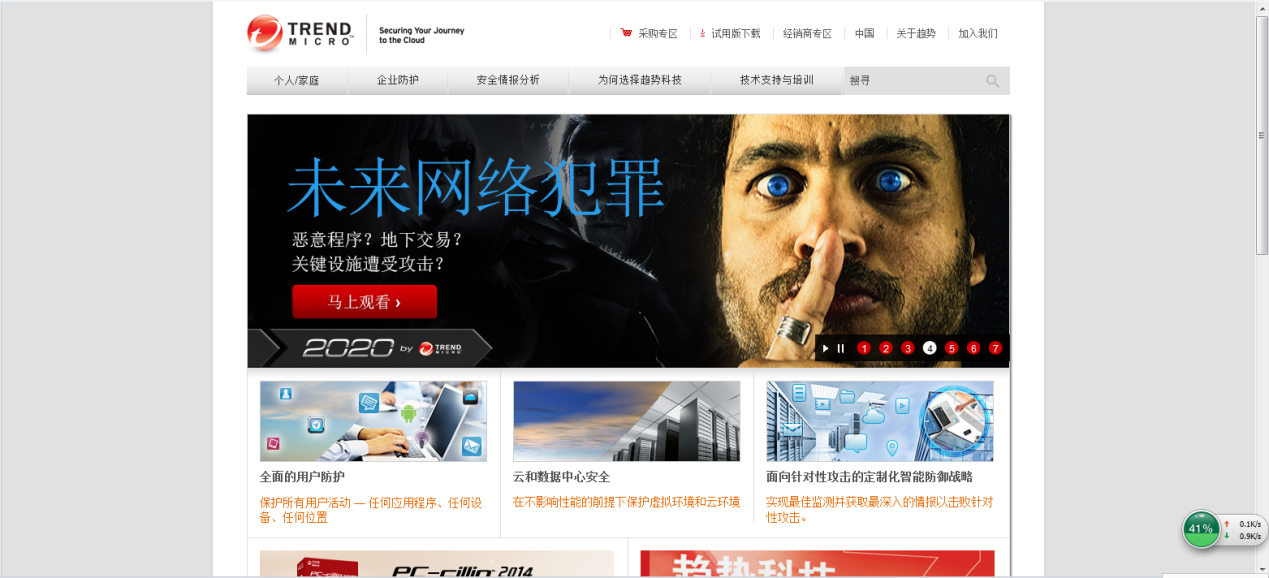 2. 在网站最下方点击  产品试用下载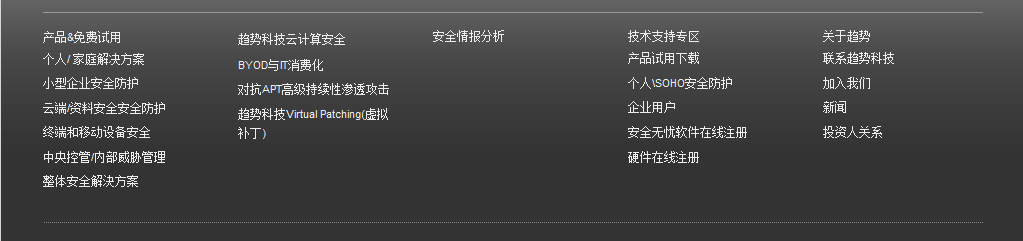 3. 再新页面右下角 点击   病毒码离线更新工具(TSUT)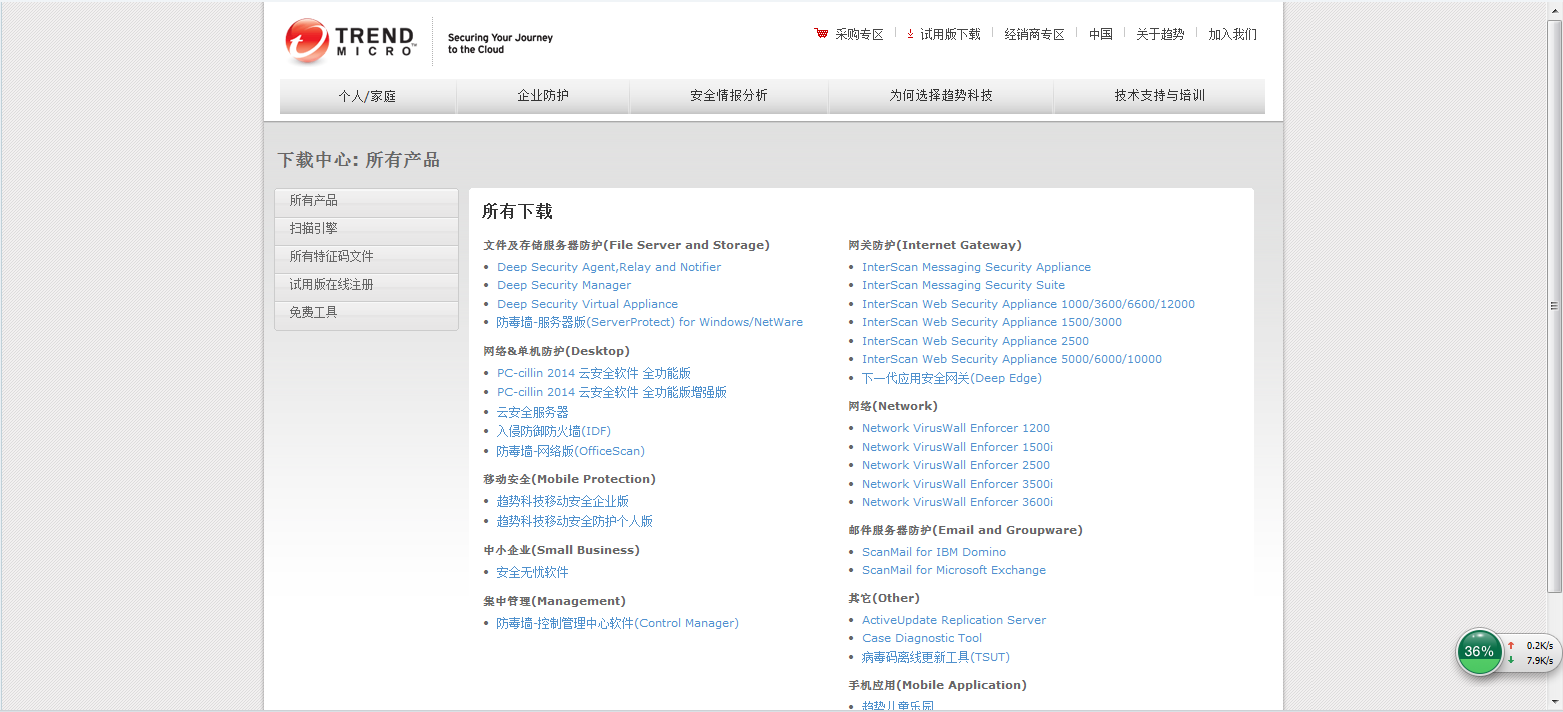 4. 在新页面中点击   TSUT(china pattern)  后的绿色向下箭头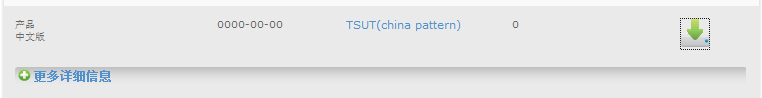 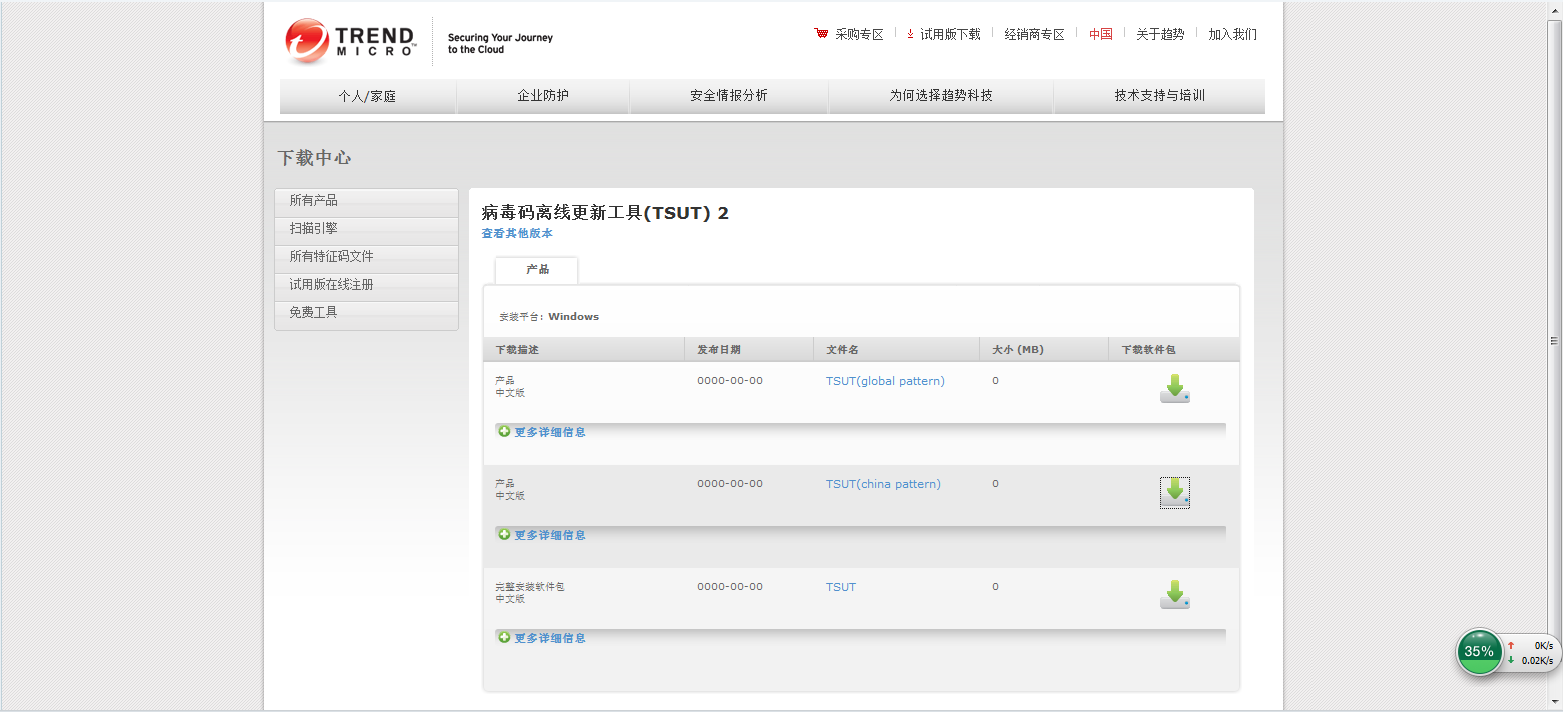 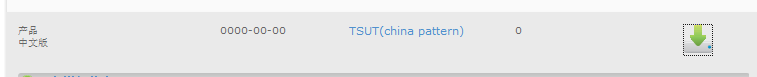 5.在新页面中 点击下载  TSUT_11.138.60.asp  压缩包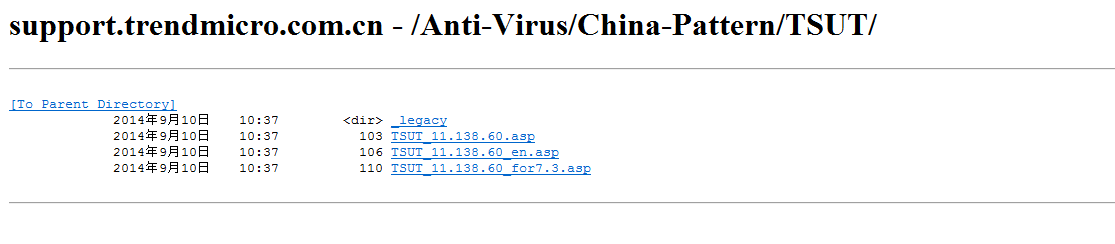 6.下载成功后   解压缩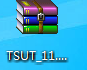 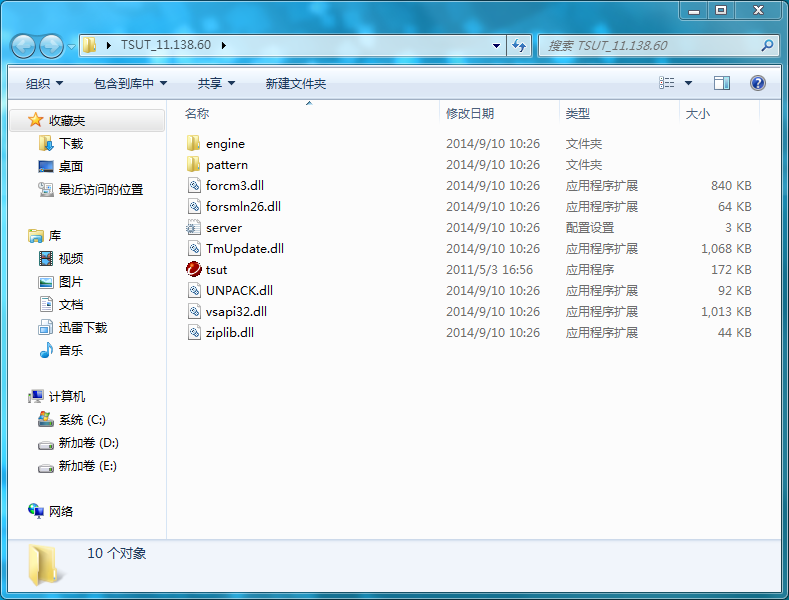 7.将解压缩后的文件夹拷贝到趋势服务器上点击运行文件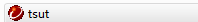 一直点击继续键  进行安装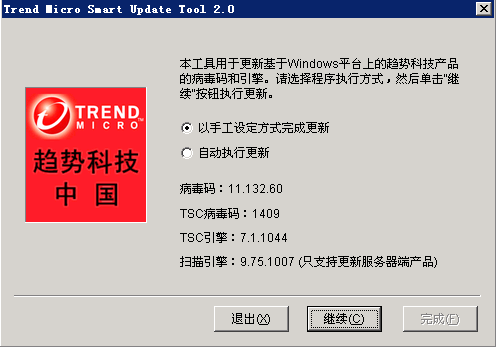 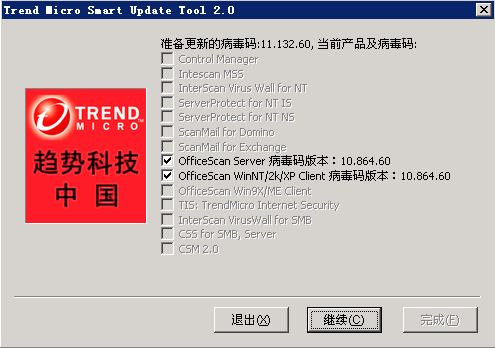 安装完成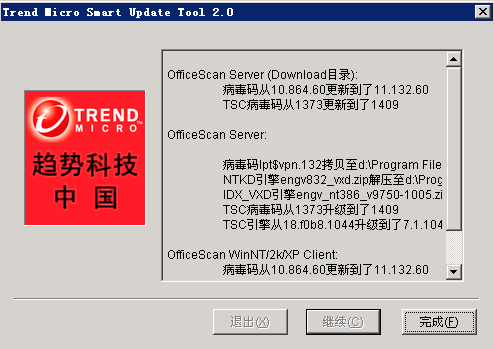 至此  服务器病毒库离线升级完成登录到趋势杀毒管控平台上 可以看到服务器正在下发病毒库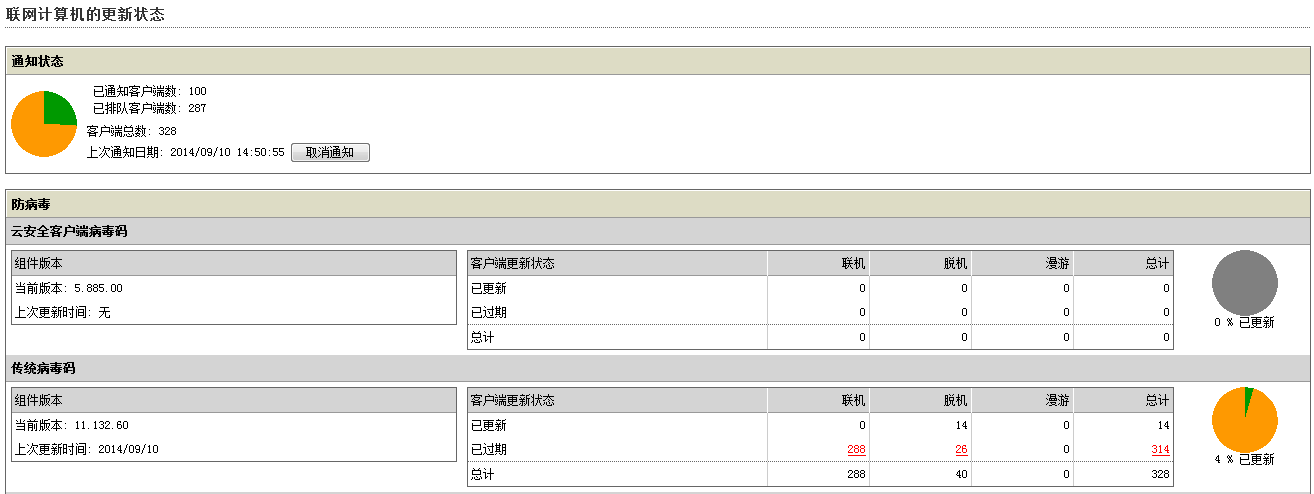 附：从趋势杀毒管控平台上 可以看到服务器更新源为中国区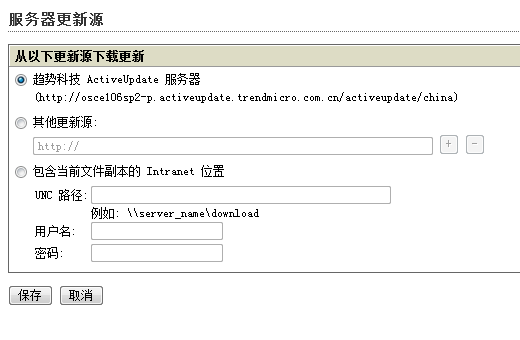 建议每周进行一次病毒库的升级工作。张博西安鼎阳信息技术有限公司2014年9月10日